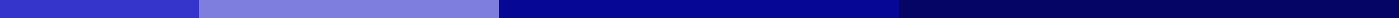 Faith Academy Charter School Board BookFebruary, 2021Monday, February 15, 2021Link to Virtual Meeting:https://us02web.zoom.us/j/87006878294?pwd=RnRvQ2lpRi9oSmVaeDN1UkZZRUlCZz09Passcode: 964025School Mission:Faith Academy Charter School will prepare a diverse student body for college and career through Project Based Learning, life skills courses, and College and Technical Education pathways. Through this challenging and supportive learning environment, students address real-world problems to become successful citizens and community leaders in a rapidly changing world.Board Members Present: George Wilhelm, Chairman, Gene Miller, Vice-Chairman, Tim Williams, Secretary, Liz Morrow, Treasurer, Janna Griggs, Chris Sease and Howard TorrenceQuorum Present:  All Board Members PresentTime Called to Order:  6:55pmAgendaOpen SessionAgenda for Current Meeting:Motion to Approve:  Chris SeaseSeconded:  Janna GriggsDiscussion: NoneMotion Status:  Approved UnanimouslyRecitation of Mission: Faith Academy Charter School will prepare a diverse student body for college and career through Project Based Learning, life skills courses, and College and Technical Education pathways.  Through this challenging and supportive learning environment, students address real-world problems to become successful citizens and community leaders in a rapidly changing world. Approval of January  Minutes:  January 15, 2021 MinutesMotion to Approve: Chris SeaseSeconded:  Gene MillerDiscussion:  NoneMotion Status:  Approved UnanimouslyPublic Comment: NoneAcademic Section: School Administrative Report	Dr. Hensley’s February ReportOperations/Finance Section:Charter Success Partners’ Report		CSP’s February ReportGovernance/Operations Section:RTO UpdateBylaws Motion to Approve:  Motion to Approve changes to Bylaws by Janna Griggs Seconded:  Howard TorrenceDiscussion:  NoneMotion Status:  Approved UnanimouslyPolicy ManualAdmissions, Weighted Lottery, and Enrollment PolicyBoard Meeting Calendar PolicyBoard Committee Background Check PolicyThird Party Contracts		Motion to Approve Changes to Policy Manual:  Howard Torrence		Seconded:  Gene Miller		Discussion:  None		Motion Status:  Approved UnanimouslyStudent Accountability10/20 Day PolicyTesting Calendar PolicyTesting Coordinator Job DescriptionMotion to Approve Changes to Student Accountability:  Chris SeaseSeconded:  Janna GriggsDiscussion:  NoneMotion Status:  Approved UnanimouslyEnrollment Priorities BroadenedPercentages of applications/Surname	Cory Draughon spoke to the Board about our Surname policy.  He explained to the Board how parents could enter their children into the lottery.  First of all, each child should apply for admission, then there are two ways to enter siblings into the lottery- 1) multiple siblings in a family can be entered as one surname. When that name is called all siblings are accepted into enrollment or 2) each sibling can be entered into the lottery separately.  In which case, each sibling would have to be drawn in the lottery process. Cory further explained that the board may want to consider making public the percentages of students for each grade level or the numbers of applications for each grade level and the maximum numbers that FACS can enroll for that particular grade level.  Liz Morrow suggested that at the  close of the application process that we release percentages so that parents/guardians can make the best decision for their children where the lottery is concerned. Sibling PriorityFirst Reading of School Calendar	The Board reviewed the following calendars.  Justin Smith led the discussion and suggested that the Board may want to digest these calendars and vote on them at the next meeting and perhaps poll those that are enrolled at the appropriate time following the lottery as to which calendar suits best for most families.Link to Rowan-Salisbury CalendarLink to Calendar Draft 8/11 StartLink to Calendar Draft 8/23 StartMotion to Table the adoption of the 2021-2022 School Calendar: Chris SeaseSeconded:  Liz MorrowDiscussion:  NoneMotion Status:  Approved UnanmiouslyChairman Wilhelm spoke briefly to the Board and those in attendance at this time.  He informed everyone about Faith Community Endowment’s meeting scheduled for March 1 at 7pm. The Endowment will be sponsoring a Boston Butt sale on April 3rd with proceeds going toward the three organizations it serves; Scout, Cub Scouts and Faith Academy.  Chairman Wilhelm also spoke about the history of Faith Academy up to this point and asked for a motion to go into closed session for personnel and property discussions.	Motion to go into Closed Session at 8:01pm by Chris Sease	Seconded:  Howard Torrence	Discussion:  None	Motion Status:  Approved UnanimouslyClosed Session: Purpose of Closed Session Discussion Item #3: 143-318.11. Closed sessions.(a) Permitted Purposes. - It is the policy of this State that closed sessions shall be held only when required to permit a public body to act in the public interest as permitted in this section. A public body may hold a closed session and exclude the public only when a closed session is required:(6)    	To consider the qualifications, competence, performance, character, fitness, conditions of appointment, or conditions of initial employment of an individual public officer or employee or prospective public officer or employee; or to hear or investigate a complaint, charge, or grievance by or against an individual public officer or employee...Final action making an appointment or discharge or removal by a public body having final authority for the appointment or discharge or removal shall be taken in an open meeting.Personnel Approval of applicant(5)    	To establish, or to instruct the public body's staff or negotiating agents concerning the position to be taken by or on behalf of the public body in negotiating (i) the price and other material terms of a contract or proposed contract for the acquisition of real property by purchase, option, exchange, or lease; or (ii) the amount of compensation and other material terms of an employment contract or proposed employment contract.Discussion of property	Meeting resumed at 9:02pm	Motion 1Faith Academy Board of Directors on this day February 15, 2021, hereby resends our offer of two-hundred fifty thousand dollars to the Rowan Salisbury School Board dated January 4, 2021.  The offer was time sensitive to February 15, 2021 as per letter dated January 5, 2021.  A memorandum will be sent by email to RSS Board and Staff tonight February 15, 2021 and mailed tomorrow February 16,2021.	Motion to Approve: Gene MillerSeconded:  Janna Griggs	Discussion:  None	Motion Status:  Approved UnanimouslyMotion 2Faith Academy Board of Directors hereby accepts Shiloh Reformed Church of Faith, NC offer to place modular school units on its property.  We will begin contract negotiations with all parties involved beginning on February 16, 2021 and will notify Shiloh Reformed Church by Memo tomorrow of our intent.  We will begin the 2021-2022 school year on our temporary campus in August of 2021.Motion to Approve:  Howard Torrence	Seconded:  Gene Miller	Discussion:  None	Motion Status:  Approved UnanimouslyAdjournmentMotion to Adjourn:  Chris SeaseSeconded:  Janna GriggsDiscussion:  NoneMotion Status:  Approved UnanimouslyAdjournment Timestamp:  9:25pm